BON DE non conformitéSophie Panaget 	Auteur Photographe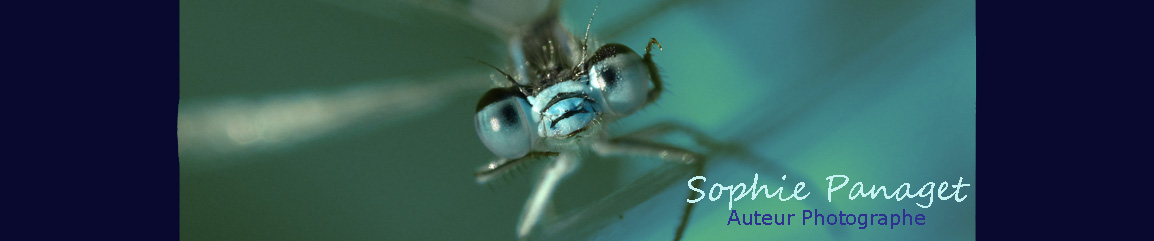 16 rue de l’église 77310 Saint-Fargeau-PonthierryTel : 06.86.77.57.82Adresse mail : info@libellsoph.comSite internet : www.libellsoph.comN°SIRET : 804 035 376 00016Si la photographie reçue n’est pas conforme à votre commande, merci de renseigner les champs ci-dessous :Nom : ……………………………………………………Prénom : ……………………………………………….Adresse : ……………………………………………………………………………………………………………….N° du bon de commande : ………………………Référence du ou des articles non-conformes :………………………………………………………………………………………………………………………………………………………………………………………………………………………………………………………………………………………………………………………………………………………………………………………………Motif du retour :………………………………………………………………………………………………………………………………………………………………………………………………………………………………………………………………………………………………………………………………………………………………………………………………Vous souhaitez : Un remplacement				Un remboursementLes articles retournés sans leur emballage d’origine ou incomplets ne sont pas repris. Ils doivent être accompagnés du certificat d’authenticité.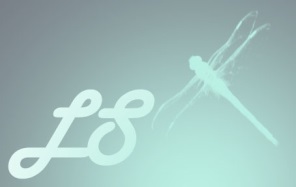 DATE :SIGNATURE :